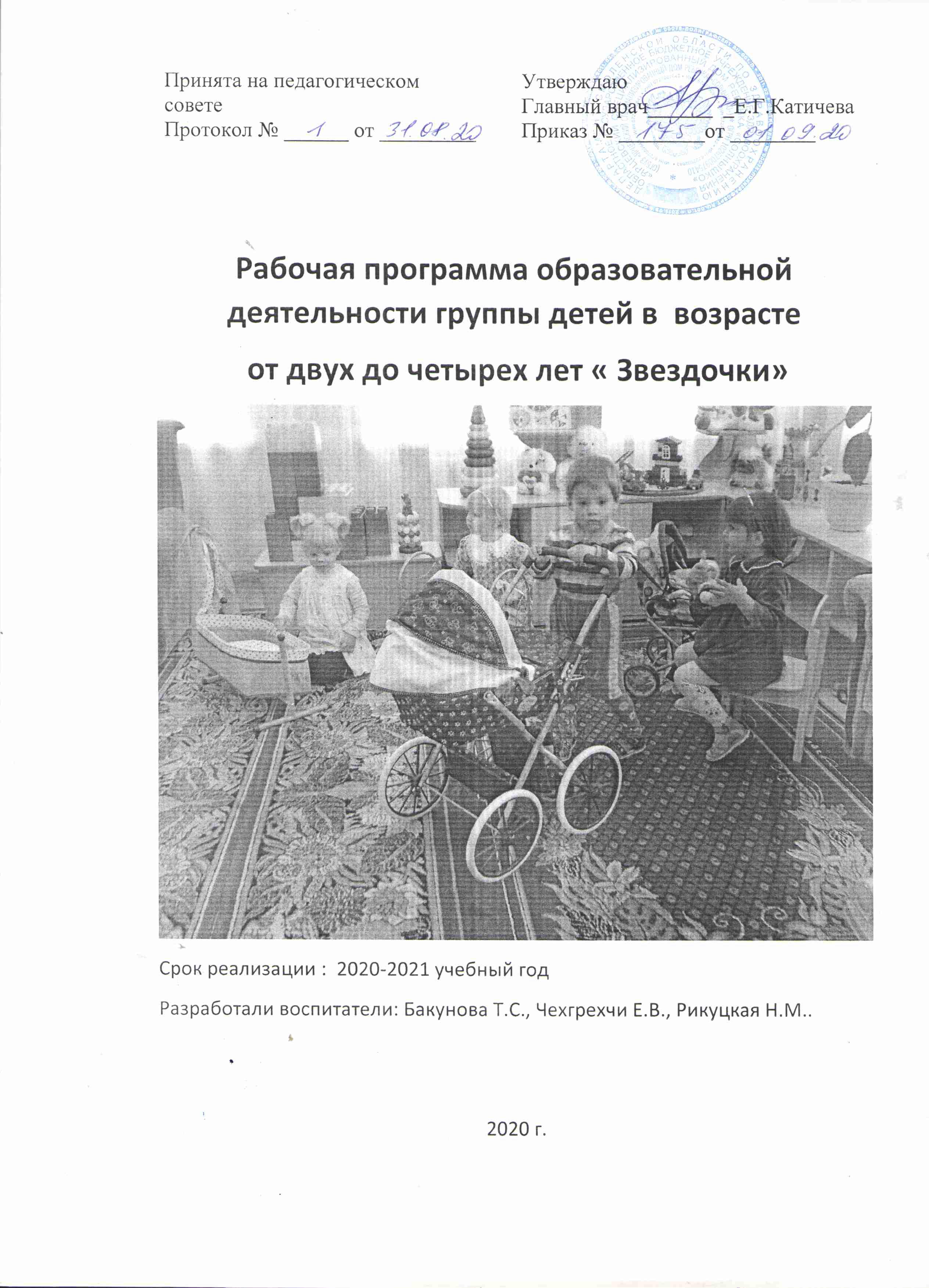 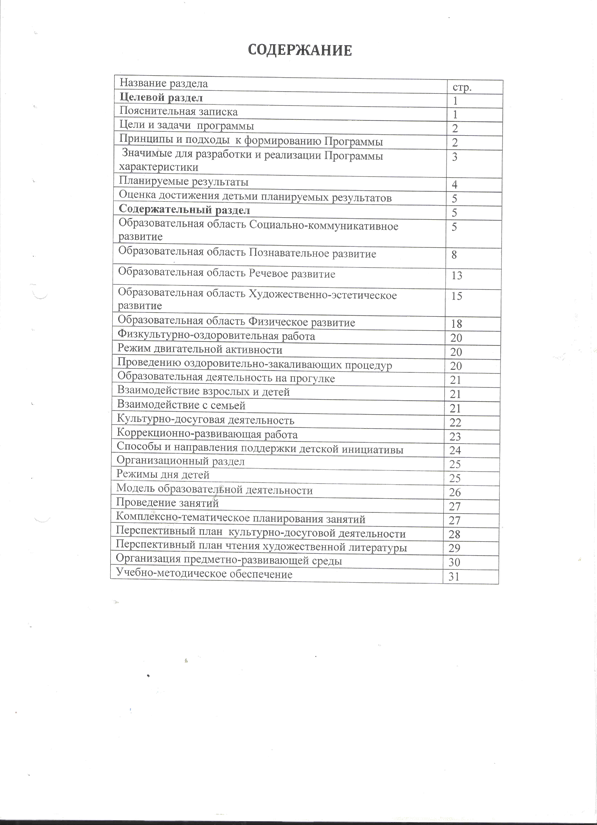 ЦЕЛЕВОЙ РАЗДЕЛПояснительная записка Рабочая программа образовательной деятельности    с детьми второго года жизни  ( Далее- Программа)  определяет содержание и организацию образовательного процесса для  воспитанников дома ребенка в возрасте от года до двух лет .Программа   разработана на основе: Программа разработана в соответствии с нормативными правовыми актами:Федеральный закон РФ от 29 декабря 2012г. № 273-ФЗ «Об образовании в РФ»Приказ Минобрнауки РФ от 30.08.2013г. № 1014 «От утверждении порядка организации и осуществления деятельности по основным общеобразовательным программам – образовательным программам ДО»Постановления правительства РФ от 24.05.2014 г. № 481 « О деятельности организаций для детей-сирот и детей, оставшихся без попечения родителей,  об устройстве в них детей, оставшихся без попечения родителей»Приказ Министерства образования и науки РФ от 17.10.2013 г. № 1155. «Федеральные  государственные образовательные стандарты  дошкольного образования»Постановление Главного государственного санитарного врача Российской Федерации от 15 мая 2013 г. № 26 «Об утверждении СанПиН 2.4.1.3049-13 «Санитарно-эпидемиологические требования к устройству, содержанию и организации режима работы дошкольных образовательных организаций» (зарегистрировано в Минюсте России 29 мая 2013 г., № 28564).б/ Локальными нормативными  правовыми актами :Устав ОГБУЗ «Ярцевский специализированный дом ребенка «Солнышко»Положение « О педагогическом совете ОГБУЗ «Ярцевский специализированный дом ребенка «Солнышко»Цели и задачи  Программы Цель программы:  создание благоприятных условий для полноценного проживания воспитанников дома ребенка дошкольного детства,  всестороннее развитие и физических качеств в соответствии с возрастными и индивидуальными особенностями,  охрана и укрепление физического и психического здоровья детей,  их эмоционального благополучия;Задачи:создание условий жизни детям,  оставшимся без попечения родителей, приближенных к семейным, благоприятных для поддержания положительного эмоционального фона и выработки естественных для детей привязанностей к лицам, осуществляющим уход обеспечение равных образовательных возможностей для полноценного развития каждого ребёнка в период проживания в Доме ребенка создание  условий развития детей в соответствии с их возрастными и индивидуальными особенностями , развитие  каждого ребёнка как субъекта отношений с самим собой, другими детьми, взрослыми и миромобъединение обучения , воспитания и развития в целостный педагогический процесс на основе духовно-нравственных и социокультурных ценностей и принятых в обществе правил и норм поведения в интересах человека, семьи, общества;обеспечение психолого-педагогической поддержки семьи , оказавшейся в трудной жизненной ситуации в условиях разлуки с ребенком.оказание психолого-педагогической поддержки кандидатам в замещающие родители.Принципы и подходы к формированию Программы1. Поддержка разнообразия детства.  Организация образовательной деятельности с учетом разнообразия социокультурной ситуации развития каждого ребенка, его возрастных и индивидуальных особенностей.2. Сохранение уникальности, самоценности детства как  этапа в  развитии человека. 3.Позитивная социализация ребенка. Освоение ребенком культурных норм, культурных образцов поведения и общения с другими людьми, приобщение к традициям семьи, общества происходят в процессе сотрудничества со взрослыми и др. детьми.3.  Личностно-развивающий  и  гуманистический  характер  взаимодействия  взрослых  и детей. Ориентация на достоинство каждого участника взаимодействия, уважение и безусловное принятие личности ребенка, доброжелательность, внимание к ребенку, его состоянию, настроению, потребностям, интересам. 4. Содействие и сотрудничество детей и взрослых, признание ребенка полноценным участником  социальных отношений. Активное участие всех субъектов образовательных отношений – детей и взрослых – в реализации программы. Детям дается возможность проявлять  себя, заявлять о своих потребностях в соответствии с возможностями.5.  Сотрудничество  Организации  с  кровной  семьей. Организация рассматривает возвращение ребенка в кровную семью, как приоритетное жизнеустройство ребенка, родителей , как ресурс социализации ребенка на период пребывания в доме ребенка, что определяет  сотрудничество с кровной семьей и поддержку детско-родительских отношений.6. Индивидуализация процесса обучения , развития Регулярное наблюдение за развитием ребенка, сбор данных о нем; помощь ребенку в сложной ситуации; предоставление ребенку возможности выбора ,  проявлять инициативность, самостоятельность и активность.Возрастная адекватность процесса воспитания, обучения, развития. Учет возрастных особенностей детей, использование всех специфических видов детской деятельности (игру, коммуникативную и познавательно-исследовательскую деятельность, творческую активность.Значимые для разработки и реализации Программы характеристики        В доме ребенка дети находятся круглосуточно, на полном государственном обеспечении. На определенное время учреждение становится для малышей их домом и заменяет им семью.    Воспитанники дома ребенка- дети, пережившие стресс из-за разрыва с семьей, зачастую, находящиеся до поступления в дом ребенка в условиях, угрожающих их жизни и здоровью, лишенные родительской ласки и внимания. Большинство воспитанников домов ребенка имеют отягощенный социально-биологический анамнез.Эти обстоятельства являются серьезными факторами риска для здоровья детей. Преобладают дети, отстающие на 1-2 эпикризных срока. Данные факторы определяют сниженное здоровье, наличие задержки нервно-психического развития, что требует вычленения в процессе образования адаптационного периода и реабилитационная направленность воспитательно-образовательных усилий, учет индивидуальных возможностей каждого ребенка.  Возрастные характеристики детей в возрасте от 2 до 4 лет            На третьем году жизни продолжают развиваться предметная деятельность, деловое сотрудничество ребенка и взрослого; совершенствуются восприятие, речь, начальные формы произвольного поведения, игры, наглядно-действенное мышление, в конце года появляются основы наглядно-образного мышления.           Развитие предметной деятельности связано с усвоением культурных способов действия с различными предметами. Умение выполнять орудийные действия развивает произвольность, преобразуя натуральные формы активности в культурные на основе предлагаемой взрослыми модели.           Развивается понимание речи. Слово отделяется от ситуации и приобретает самостоятельное значение. Дети продолжают осваивать названия окружающих предметов, учатся выполнять словесные просьбы взрослых, ориентируясь в пределах ближайшего окружения.Количество понимаемых слов значительно возрастает. Ребенок начинает понимать  инструкцию и рассказ взрослых. Интенсивно развивается активная речь детей.   Речь становится средством общения ребенка со сверстниками.          В этом возрасте у детей формируются новые виды деятельности: игра, рисование, конструирование.     Игра носит процессуальный характер, главное в ней — действия с игровыми предметами, приближенными к реальности,  широко используются действия с предметами-заместителями.         К 4 годам взаимоотношения детей обусловлены нормами и правилами, которые выступают основанием для оценки собственных действий и действий других детей.       Взаимоотношения детей ярко проявляются в игровой деятельности. Они скорее играют рядом, чем активно вступают во взаимодействие, но могут наблюдаться устойчивые избирательные взаимоотношения. Конфликты между детьми возникают преимущественно по поводу игрушек.           Появляется   изобразительная деятельность , ребенок способен сформулировать намерение изобразить какой-либо предмет. Типичным является изображение человека в виде «головонога» — окружности и отходящих от нее линий. К 4 годам дети уже могут использовать цвет.  Развивается лепка. Дети способны вылепить простые предметы.         Конструктивная деятельность - несложные постройки по образцу и по замыслу.          Совершенствуются зрительные и слуховые ориентировки, дети могут  выполнять ряд заданий: выбирать из 2–3 предметов по форме, величине и цвету; различать мелодии; петь.         Появляются зачатки наглядно-образного мышления.           Начинает складываться  произвольность поведения, появляются чувства гордости и стыда, начинают формироваться элементы самосознания, связанные с идентификацией с именем и полом.         Ранний возраст завершается кризисом трех лет. Ребенок осознает себя как отдельного человека, отличного от взрослого. У него формируется образ Я. Кризис часто сопровождается рядом отрицательных проявлений: негативизмом, упрямством, нарушением общения с взрослым и может продолжаться от нескольких месяцев до двух лет.       Планируемые результаты Учитывая  отсутствие возможности четкого определения периода пребывания ребенка в учреждении, целевые ориентиры распределяются  на ориентиры, : общие , возрастные, Целевые ориентиры   для детей  с ОВЗОбщие целевые ориентиры:- ребенок успешно прошел период адаптации в учреждении: у него наблюдается стабильность эмоционального состояния, он адаптировался к режиму дня, к детскому коллективу, знает и привязан к воспитателю.- ребенок возвращен в биологическую , или замещающую семью.Возрастные ориентиры : к четырем годам ребенок:– интересуется окружающими предметами, активно действует с ними, исследует их свойства, экспериментирует. Использует специфические, культурно фиксированные предметные действия, знает назначение бытовых предметов (ложки, расчески, карандаша и пр.) умеет пользоваться ими. – стремится к общению и воспринимает смыслы в различных ситуациях общения со взрослыми, активно подражает им в движениях и действиях, умеет действовать согласованно; – владеет активной и пассивной речью: понимает речь взрослых, может обращаться с вопросами и просьбами, знает названия окружающих предметов и игрушек; – проявляет  интерес  к  сверстникам;  наблюдает  за  их  действиями  и  подражает  им, общение с детьми окрашено яркими эмоциями;– в  короткой  игре  воспроизводит  действия  взрослого,  впервые  осуществляя  игровые замещения;– проявляет самостоятельность в бытовых и игровых действиях. Владеет простейшими навыками самообслуживания; – любит слушать стихи, песни, короткие сказки, рассматривать картинки, двигаться под музыку. Проявляет живой эмоциональный отклик на эстетические впечатления. Охотно включается в продуктивные виды деятельности (изобразительную деятельность, конструирование и др.);– с удовольствием двигается – ходит, бегает в разных направлениях,  осваивает различные виды движения (подпрыгивание, лазанье, перешагивание и пр.). Целевые ориентиры  для детей  с ОВЗВ работе с детьми с ОВЗ  педагоги ориентируются на те же требования к планируемым результатам освоения Программы, что и при работе с детьми с нормальным психофизическим развитием. Оценка достижения детьми планируемых результатов Направлен на осуществление оценки индивидуального развития детей. Такая оценка проводится педагогическими работниками в рамках педагогической диагностики.        Методы диагностики: педагогическое наблюдение, беседа.         Инструментарием педагогической диагностики  детей  в возрасте от 2 до 4 лет  является методика педагогической диагностики Н.В.Верещагиной    « Диагностика педагогического процесса», где оцениваются умения и навыки детей в пяти образовательных областях.     Результаты диагностики заносятся в Диагностические карты по образовательным областям. Периодичность обследования 3 раза в учебный год ( в сентябре, в декабре, в мае). Диагностику и заполнение карт проводит старший воспитатель. Не подвергаются мониторингу результаты педагогической диагностики детей, которые находились в доме ребенка менее, чем 3 месяца.          Оценка индивидуального развития детей ,  у которых уровень нервно-психического развития имеет задержку и соответствует уровню младше 2 лет,  проводится  на основе оценки  нервно-психического развития с 0 до 2 лет   по методике в соответствии с  приказом МЗ РФ от 28.09.1993 г. № 227 «О совершенствовании системы организации медицинской помощи воспитанникам дома ребенка Российской Федерации»            По результатам диагностики заполняются карты нервно-психического развития детей.           Частота  заполнения карт-  согласно эпикризным срокам. Карты заполняются воспитателями.           По результатам текущей педагогической диагностики заполняются сводные таблицы. Результатов мониторинга и их анализ вносятся в отчет  проведения образовательной деятельности учреждения.СОДЕРЖАТЕЛЬНЫЙ РАЗДЕЛСодержание образовательной деятельности с детьми 2-4 летОбразовательная область «СОЦИАЛЬНО-КОММУНИКАТИВНОЕ РАЗВИТИЕ»Направление деятельности:Социализация, развитие общения, нравственное воспитаниеРебенок в семье и сообществе.Самообслуживание, самостоятельность, трудовое воспитание, воспитание культурно-гигиенических навыков.Формирование основ безопасности Основные  цели  , задачиСоциализация, развитие общения, нравственное воспитание. Усвоение норм и ценностей, принятых в обществе, воспитание моральных и нравственных качеств ребенка, формирование умения правильно оценивать свои поступки и поступки сверстников.Развитие общения и взаимодействия ребенка с взрослыми и сверстниками, развитие социального и эмоционального интеллекта, сопереживания, уважительного и доброжелательного отношения к окружающим.Формирование готовности детей к совместной деятельности, развитие умения договариваться, самостоятельно разрешать конфликты со сверстниками.Ребенок в семье и сообществе. Формирование образа  Я, уважительного отношения и чувства принадлежности к своей семье и к сообществу детей и взрослых в организации; формирование гендерной, семейной принадлежности.Самообслуживание, самостоятельность, трудовое воспитание. Развитие навыков самообслуживания; становление самостоятельности, целенаправленности и саморегуляции собственных действий.Воспитание культурно-гигиенических навыков.Формирование позитивных установок к различным видам труда и творчества, воспитание положительного отношения к труду, желания трудиться.Воспитание ценностного отношения к собственному труду, труду других людей и его результатам. Формирование умения ответственно относиться к порученному заданию (умение и желание доводить дело до конца, стремление сделать его хорошо).Формирование первичных представлений о труде взрослых.Формирование основ безопасности. Формирование первичных представлений о безопасном поведении в быту, социуме, природе. Воспитание осознанного отношения к выполнению правил безопасности.Содержание психолого- педагогической работыСоциализация, развитие общения, нравственное воспитание.Закреплять навыки организованного поведения  дома, на улице. Продолжать формировать элементарные представления о том, что хорошо и что плохо.Обеспечивать условия для нравственного воспитания детей. Поощрять попытки пожалеть сверстника, обнять его, помочь. Приучать детей общаться спокойно, без крика.Формировать доброжелательное отношение друг к другу, умение делиться с товарищем, опыт  оценки хороших и плохих поступков.Учить жить дружно, вместе пользоваться игрушками, книгами, помогать друг другу.Приучать детей к вежливости (учить здороваться, прощаться, благодарить за помощь).Ребенок в семье и сообществеОбраз Я. Постепенно формировать образ Я. Сообщать детям разнообразные, касающиеся непосредственно их сведения (ты мальчик, у тебя серые глаза, ты любишь играть и т. п.), в том числе сведения о прошлом (не умел ходить, говорить; ел из бутылочки) и о происшедших с ними изменениях (сейчас умеешь правильно вести себя за столом, рисовать, танцевать; знаешь «вежливые» слова).Семья. Воспитывать внимательное отношение к родителям, близким людям. Поощрять умение называть имена членов своей семьи. Беседовать с ребенком о членах его семьи .Детский дом. Формировать у детей положительное отношение к детскому дому. Обращать их внимание на красоту и удобство оформления групповой комнаты  (светлые стены, красивые занавески, удобная мебель, новые игрушки, в книжном уголке аккуратно расставлены книги с яркими картинками).Знакомить детей с оборудованием и оформлением участка для игр и занятий, подчеркивая его красоту, удобство, веселую, разноцветную окраску строений.Обращать внимание детей на различные растения, на их разнообразие и красоту.Вовлекать детей в жизнь группы, воспитывать стремление поддерживать чистоту и порядок, формировать бережное отношение к игрушкам, книгам, личным вещам и пр.Совершенствовать умение свободно ориентироваться в помещениях и на участке детского дома. Формировать уважение к сотрудникам, их труду; напоминать их имена и отчества.Самообслуживание, самостоятельность, трудовое воспитаниеКультурно-гигиенические навыки. Приучать детей следить за своим внешним видом;  правильно пользоваться мылом, аккуратно мыть руки, лицо, уши; насухо вытираться после умывания, вешать полотенце на место, пользоваться расческой и носовым платком.Учить с помощью взрослого приводить себя в порядок; пользоваться индивидуальными предметами (носовым платком, салфеткой, полотенцем, расческой, горшком).Формировать умение во время еды правильно держать ложку.Формировать простейшие навыки поведения во время еды, умывания.Формировать элементарные навыки поведения за столом: умение правильно пользоваться столовой и чайной ложками, салфеткой; не крошить хлеб, откусывать хлеб маленькими кусочкамиСамообслуживание. Учить детей самостоятельно одеваться и раздеваться в определенной последовательности (надевать и снимать одежду, расстегивать и застегивать пуговицы, складывать, вешать предметы одежды и т. п.). Воспитывать навыки опрятности, умение замечать непорядок в одежде и устранять его при небольшой помощи взрослых.Общественно-полезный труд. Привлекать детей к выполнению простейших трудовых действий: совместно с взрослым и под его контролем расставлять хлебницы (без хлеба), салфетницы, раскладывать ложки и пр.Приучать поддерживать порядок в игровой комнате, по окончании игр расставлять игровой материал по местам. Труд в природе. Воспитывать желание ухаживать за растениями в уголке природы и на участке:  поливать комнатные растения, растения на грядках, сажать лук, расчищать дорожки от снега, счищать снег со скамеек.Уважение к труду взрослых. Формировать положительное отношение к труду взрослых. Рассказывать детям о понятных им профессиях (воспитатель, помощник воспитателя, музыкальный руководитель, врач, продавец, повар, шофер, строитель), расширять и обогащать представления о трудовых действиях, результатах труда.Воспитывать уважение к людям знакомых профессий. Формы работы с детьми по освоению образовательной области «Социально-коммуникативное развитие» ( трудовое воспитание, самообслуживание)Формирование основ  безопасности.Безопасное поведение в природе. Знакомить с  правилами безопасного поведения в природе (не подходить к незнакомым животным, не гладить их; не рвать и не брать в рот растения …).Безопасность на дорогах. Формировать первичные представления о машинах, улице, дороге. Учить различать проезжую часть дороги, тротуар.Формировать первичные представления о безопасном поведении на дорогах (переходить дорогу, держась за руку взрослого).Безопасность собственной жизнедеятельности. Знакомить с предметным миром и правилами безопасного обращения с предметами. Знакомить с понятиями «можно — нельзя», «опасно». Формировать представления о правилах  поведения в играх с песком и водойФормы работы с детьми по освоению ( Безопасность)Образовательная область «ПОЗНАВАТЕЛЬНОЕ РАЗВИТИЕ»Направления работы:Формирование элементарных математических представленийРазвитие познавательно-исследовательской деятельностиОзнакомление с предметным окружениемОзнакомление с миром природыОзнакомление с социальным миромОсновные цели и задачиФормирование элементарных математических представлений. Формирование элементарных математических представлений, первичных представлений об основных свойствах и отношениях объектов окружающего мира: форме, цвете, размере, количестве, числе, части и целом, пространстве и времени.Развитие познавательно-исследовательской деятельности. Развитие познавательных интересов детей, расширение опыта ориентировки в окружающем, сенсорное развитие, развитие любознательности ; формирование познавательных действий, становление сознания; развитие воображения ; Развитие восприятия, внимания, памяти, наблюдательности, способности анализировать, сравнивать, выделять характерные, существенные признаки предметов и явлений окружающего мира; умения устанавливать простейшие связи между предметами и явлениями, делать простейшие обобщения.Ознакомление с предметным окружением. Ознакомление с предметным миром (название, функция, назначение, свойства и качества предмета). Ознакомление с социальным миром. Ознакомление с окружающим социальным миром, расширение кругозора детей, формирование целостной картины мира. Формирование первичных представлений о малой родине и Отечестве, об отечественных традициях и праздниках.  Воспитание любви к Родине,  патриотических чувств. Ознакомление с миром природы. Ознакомление с природой и природными явлениями. Развитие умения устанавливать причинно-следственные связи между природными явлениями. Воспитание умения правильно вести себя в природе. Воспитание любви к природе, желания беречь ее.Содержание психолого- педагогической работыФормирование элементарных математических представленийСезонные наблюденияОсень. Обращать внимание детей на осенние изменения в природе: похолодало, на деревьях пожелтели и опадают листья. Формировать представления о том, что осенью созревают многие овощи и фрукты. Учить замечать изменения в природе: становится холоднее, идут дожди, люди надевают теплые вещи, листья начинают изменять окраску и опадать, птицы улетают в теплые края. Расширять представления о том, что осенью собирают урожай овощей и фруктов. Зима. Привлекать к участию в зимних забавах (катание с горки и на санках, игра в снежки, лепка снеговика и т. п.). Расширять представления о  особенностях зимней природы (холодно, идет снег; люди надевают зимнюю одежду).Организовывать наблюдения за птицами, прилетающими на участок, подкармливать их. Учить замечать красоту зимней природы: деревья в снежном уборе, пушистый снег, прозрачные льдинки и т.д.Весна. Продолжать знакомить с характерными особенностями весенней природы: ярче светит солнце, снег начинает таять, становится рыхлым, выросла трава, распустились листья на деревьях, появляются бабочки и майские жуки. Расширять представления детей о простейших связях в природе: стало пригревать солнышко — потеплело — появилась травка, запели птицы, люди заменили теплую одежду на облегченную.Показать, как сажают крупные семена цветочных растений и овощей на грядки.Лето. Наблюдать природные изменения: яркое солнце, жарко, летают бабочки. Расширять представления о летних изменениях в природе: жарко, яркое солнце, цветут растения, люди купаются, летают бабочки, появляются птенцы в гнездах. Дать элементарные знания о садовых и огородных растениях. Закреплять знания о том, что летом созревают многие фрукты, овощи и ягоды.Формы работы с детьми по освоению образовательной области «Познавательное развитие»Образовательная область «РЕЧЕВОЕ РАЗВИТИЕ»Основные цели и задачиРазвитие речи. Развитие свободного общения с взрослыми и детьми, овладение конструктивными способами и средствами взаимодействия с окружающими.Развитие всех компонентов устной речи детей: грамматического строя речи, связной речи — диалогической и монологической форм; формирование словаря, воспитание звуковой культуры речи.Практическое овладение воспитанниками нормами речи.Художественная литература. Воспитание интереса и любви к чтению; развитие литературной речи.Воспитание желания и умения слушать художественные произведения, следить за развитием действия.Содержание психолого- педагогической работыРазвивающая речевая среда. Способствовать развитию речи как средства общения. Давать детям разнообразные поручения, которые дадут им возможность общаться со сверстниками и взрослыми («Загляни в раздевалку и расскажи мне, кто пришел», «Узнай у тети Оли и расскажи мне...», «Предупреди Митю... Что ты сказал Мите? И что он тебе ответил?»), помогать детям посредством речи взаимодействовать и налаживать контакты друг с другом Добиваться , чтобы  речь стала полноценным средством общения детей друг с другом.Предлагать для самостоятельного рассматривания картинки, книги, игрушки . Рассказывать детям об этих предметах, а также об интересных событиях .Подсказывать детям образцы обращения к взрослым, зашедшим в группу («Скажите: „Проходите, пожалуйста. Хотите посмотреть... Понравились ли наши рисунки?"...Продолжать приучать детей слушать рассказы воспитателя о забавных случаях из жизни.Формирование словаря. Развивать понимание речи и активизировать словарь.Учить понимать речь взрослых без наглядного сопровождения. Развивать умение  по словесному указанию  находить предметы по названию, цвету, размеру («Принеси Машеньке вазочку для варенья», «Возьми красный карандаш»); называть их местоположение («Грибок на верхней полочке, высоко», «Стоят рядом»); имитировать действия людей и движения животных («Покажи, как поливают из леечки», «Походи, как медвежонок»).Обогащать словарь : существительными, обозначающими названия игрушек, предметов личной гигиены (полотенце, зубная щетка, расческа, носовой платок), одежды, обуви, посуды, мебели, спальных принадлежностей (одеяло, подушка, простыня, пижама), транспортных средств (автомашина, автобус), овощей, фруктов, домашних животных и их детенышей;глаголами, обозначающими трудовые действия (стирать, лечить, поливать), действия, противоположные по значению (открывать — закрывать, снимать — надевать, брать — класть), действия, характеризующие взаимоотношения людей (помочь, пожалеть, подарить, обнять), их эмоциональное состояние (плакать, смеяться, радоваться, обижаться); прилагательными, обозначающими цвет, величину, вкус, температуру предметов (красный, синий, сладкий, кислый, большой, маленький, холодный, горячий);наречиями (близко, далеко, высоко, быстро, темно, тихо, холодно, жарко, скользко).Способствовать употреблению усвоенных слов в самостоятельной речи детей..Учить понимать обобщающие слова (одежда, посуда, мебель, овощи, фрукты, птицы и т. п.); называть части суток (утро, день, вечер, ночь); называть домашних животных и их детенышей, овощи и фрукты.Звуковая культура речи. Упражнять детей в отчетливом произнесении изолированных гласных и согласных звуков (кроме свистящих, шипящих и сонорных), в правильном воспроизведении звукоподражаний, слов и несложных фраз (из 2-4 слов).Способствовать развитию артикуляционного и голосового аппарата, речевого дыхания, слухового внимания.Формировать умение пользоваться (по подражанию) высотой и силой голоса («Киска, брысь!», «Кто пришел?», «Кто стучит?»). Учить отчетливо произносить слова и короткие фразы, говорить спокойно, с естественными интонациями.Грамматический строй речи. Учить согласовывать существительные и местоимения с глаголами, употреблять глаголы в будущем и прошедшем времени, изменять их по лицам, использовать в речи предлоги (в, на, у, за, под).Упражнять в употреблении некоторых вопросительных слов (кто, что, где) и несложных фраз, состоящих из 2-4 слов («Кисонька-мурысенька, куда пошла?»).Продолжать учить детей согласовывать прилагательные с существительными в роде, числе, падеже; употреблять существительные с предлогами (в, на, под, за, около). Помогать детям употреблять в речи имена существительные в форме единственного и множественного числа, обозначающие животных и их детенышей (утка - утенок - утята); форму множественного числа существительных в родительном падеже (ленточек, матрешек, книг, груш, слив). Связная речь. Помогать детям отвечать на простейшие («Что?», «Кто?», «Что делает?») и более сложные вопросы («Во что одет?», «Что везет?», «Кому?», «Какой?», «Где?»…).Поощрять попытки детей старше 2 лет 6 месяцев по собственной инициативе или по просьбе воспитателя рассказывать об изображенном на картинке, о новой игрушке (обновке), о событии из личного опыта.Учить детей повторять несложные фразы. Помогать драматизировать отрывки из хорошо знакомых сказок.Учить слушать небольшие рассказы без наглядного сопровождения.Развивать диалогическую форму речи. Вовлекать детей в разговор во время рассматривания предметов, картин, иллюстраций; наблюдений за живыми объектами; после просмотра спектаклей, мультфильмов. Обучать умению вести диалог с педагогом: слушать и понимать заданный вопрос, понятно отвечать на него, говорить в нормальном темпе, не перебивая говорящего взрослого. Напоминать детям о необходимости говорить «спасибо», «здравствуйте», «до свидания», «спокойной ночи» (в семье, группе).Помогать доброжелательно общаться друг с другом. Формировать потребность делиться своими впечатлениями с воспитателями и родителями.Формы работы с детьми по освоению образовательной области «Речевое развитие»«Чтение художественной литературы»Приобщение  к художественной литературе.Читать детям художественные произведения, предусмотренные программой для второй группы раннего возраста.Продолжать приучать детей слушать народные песенки, сказки, авторские произведения. Сопровождать чтение показом игрушек, картинок, персонажей настольного театра и других средств наглядности, а также учить слушать художественное произведение без наглядного сопровождения.Сопровождать чтение небольших поэтических произведений игровыми действиями.Предоставлять детям возможность договаривать слова, фразы при чтении воспитателем знакомых стихотворений.Поощрять попытки прочесть стихотворный текст целиком с помощью взрослого.Помогать детям старше 2 лет 6 месяцев играть в хорошо знакомую сказку.Продолжать приобщать детей к рассматриванию рисунков в книгах. Побуждать называть знакомые предметы, показывать их по просьбе воспитателя, приучать задавать вопросы: «Кто (что) это?», «Что делает?».Примерный список литературы  для чтения см. Приложение №5 к Примерной основной образовательной программе дошкольного образования « От рождения до школы» Образовательная область «ХУДОЖЕСТВЕННО- ЭСТЕТИЧЕСКОЕ РАЗВИТИЕ»Основные цели и задачиФормирование  эстетического отношения к предметам и явлениям окружающего мира, произведениям искусства; Развитие эстетических чувств детей, художественного восприятия, воображения, художественно-творческих способностей.Приобщение к искусству. Приобщение детей к народному и профессиональному искусству (словесному, музыкальному, изобразительному, театральному, к архитектуре) через ознакомление с лучшими образцами отечественного и мирового искусства; воспитание умения понимать содержание произведений искусства.Изобразительная деятельность. Развитие интереса к различным видам изобразительной деятельности; совершенствование умений в рисовании, лепке, аппликации, прикладном творчестве.Воспитание желания и умения взаимодействовать со сверстниками при создании коллективных работ.Конструктивно-модельная деятельность. Приобщение к конструированию; развитие интереса к конструктивной деятельности, знакомство с различными видами конструкторов.Воспитание умения работать коллективно.Музыкальная деятельность. Приобщение к музыкальному искусству; воспитание эмоциональной отзывчивости при восприятии музыкальных произведений.Развитие музыкальных способностей: поэтического и музыкального слуха, чувства ритма, музыкальной памяти; формирование песенного, музыкального вкуса.Воспитание интереса к музыкальной деятельности.Содержание психолого- педагогической работыПриобщение к искусству. Рассматривать с детьми иллюстрации к произведениям детской литературы. Развивать умение отвечать на вопросы по содержанию картинок.Знакомить с народными игрушками: дымковской, матрешкой, ванькой-встанькой и другими, соответствующими возрасту детей. Обращать внимание детей на характер игрушек (веселая, забавная и др.), их форму, цветовое оформление.Изобразительная деятельностьРисование. Обогащать  сенсорный опыт путем выделения формы предметов, обведения их по контуру  рукой. Учить изображению знакомых предметов.Учить,  что карандаш (кисть, фломастер) оставляет след на бумаге, учить следить за движением карандаша по бумаге.Вызывать чувство радости от штрихов и линий, которые дети нарисовали сами. Побуждать детей  к осознанному повторению  штрихов, линий, пятен, форм.Развивать эстетическое восприятие окружающих предметов. Учить детей различать цвета карандашей, фломастеров, правильно называть их; рисовать разные линии (длинные, короткие, вертикальные, горизонтальные, наклонные), пересекать их, уподобляя предметам: ленточкам, платочкам, дорожкам, ручейкам, сосулькам, заборчику и др. Подводить детей к рисованию предметов округлой формы.Формировать правильную позу при рисовании (сидеть свободно, не наклоняться низко над листом бумаги), свободная рука поддерживает лист бумаги, на котором рисует малыш.Учить держать карандаш и кисть свободно: карандаш — тремя пальцами выше отточенного конца, кисть — чуть выше железного наконечника; набирать краску на кисть, макая ее всем ворсом в баночку, снимать лишнюю краску, прикасаясь ворсом к краю баночки.Формировать интерес к рисованию. Учить создавать индивидуальные и коллективные композиции в рисунках, лепке.Закреплять знание названий цветов (красный, синий, зеленый, желтый, белый, черный), познакомить с оттенками (розовый, голубой, серый). Учить изображению предметов разной формы (округлая, прямоугольная) Формировать умение создавать  композиции, повторяя изображение одного предмета (елочки на нашем участке, неваляшки гуляют) или  разнообразные предметы, насекомых и т. п. (в траве ползают жучки и червячки; колобок катится по дорожке и др.). Учить располагать изображения по всему листу.Лепка. Вызывать у детей интерес к лепке. Знакомить с пластилином, учить отламывать комочки от большого куска; лепить палочки и колбаски, раскатывая комочек между ладонями прямыми движениями; соединять концы палочки, плотно прижимая их друг к другу (колечко, бараночка, колесо и др.).Учить раскатывать комочек круговыми движениями ладоней для изображения предметов круглой формы (шарик, яблоко, ягода и др.), сплющивать комочек между ладонями (лепешки, печенье, пряники); делать пальцами углубление в середине сплющенного комочка (миска, блюдце). Учить соединять две вылепленные формы в один предмет: палочка и шарик (погремушка), два шарика (неваляшка) и т. п.Учить детей лепить несложные предметы, состоящие из нескольких частей (неваляшка, цыпленок, пирамидка и др.). Предлагать объединять вылепленные фигурки в коллективную композицию (неваляшки водят хоровод, яблоки лежат на тарелке и др.). Вызывать радость от восприятия результата общей работы.Конструктивно-модельная деятельностьПродолжать знакомить детей с деталями (кубик, кирпичик, трехгранная призма, пластина, цилиндр), с вариантами расположения строительных форм на плоскости.Продолжать учить детей сооружать элементарные постройки по образцу, поддерживать желание строить что-то самостоятельно.Учить пользоваться дополнительными сюжетными игрушками, соразмерными масштабам построек (маленькие машинки для маленьких гаражей и т. п.). Знакомить детей с простейшими пластмассовыми конструкторами.Учить совместно с взрослым конструировать башенки, домики, машины. Поддерживать желание детей строить самостоятельно.В летнее время способствовать строительным играм с использованием природного материала (песок, вода, желуди, камешки и т. п.).Подводить детей к простейшему анализу созданных построек. Совершенствовать конструктивные умения, учить различать, называть и использовать основные строительные детали (кубики, кирпичики, пластины, цилиндры, трехгранные призмы), сооружать новые постройки, используя полученные ранее умения (накладывание, приставление, прикладывание), использовать в постройках детали разного цвета. Вызывать чувство радости при удавшейся постройке.Развивать желание сооружать постройки по собственному замыслу. Продолжать учить детей обыгрывать постройки, объединять их по сюжету: дорожка и дома—улица; стол, стул, диван — мебель для кукол. Приучать после игры аккуратно складывать детали в коробки.Формы работы с детьми Музыкальная деятельностьСлушание. Учить детей внимательно слушать спокойные и бодрые песни, музыкальные пьесы разного характера, понимать, о чем (о ком) поется, и эмоционально реагировать на содержание.Учить различать звуки по высоте (высокое и низкое звучание колокольчика, фортепьяно, металлофона).Пение. Вызывать активность детей при подпевании и пении. Развивать умение подпевать фразы в песне (совместно с воспитателем). Постепенно приучать к сольному пению.Музыкально-ритмические движения. Развивать эмоциональность и образность восприятия музыки через движения, формировать способность воспринимать и воспроизводить движения, показываемые взрослым (хлопать, притопывать ногой, полуприседать,  т. д.). Учить детей начинать движение с началом музыки и заканчивать с ее окончанием; передавать образы (птичка летает, зайка прыгает, мишка косолапый идет). Совершенствовать умение ходить и бегать (на носках, тихо; высоко и низко поднимая ноги; прямым галопом), выполнять плясовые движения в кругу, врассыпную, менять движения с изменением характера музыки или содержания песни.Развитие танцевально-игрового творчества. Стимулировать самостоятельное выполнение танцевальных движений под плясовые мелодии. Учить  выполнять движения, передающие характер  животных.Игра на детских музыкальных инструментах. Знакомить детей с некоторыми детскими музыкальными инструментами: дудочкой, металлофоном, колокольчиком, бубном, погремушкой, барабаном, а также их звучанием.Формы работы с детьми по музыкальному развитиюОбразовательная область «ФИЗИЧЕСКОЕ РАЗВИТИЕ»Основные цели и задачиФормирование начальных представлений о здоровом образе жизни.( ЗОЖ)Формирование у детей начальных представлений о здоровом образе жизни.Физическая культура. Сохранение, укрепление и охрана здоровья детей, совершенствование умений и навыков в основных видах движений,  формирование правильной осанки. Формирование потребности в  двигательной деятельности. Содержание психолого- педагогической работыФормирование начальных представлений о здоровом образе жизниУчить различать и называть органы чувств (глаза, рот, нос, уши), дать представление  о том, как их беречь и ухаживать за ними.Формировать представление о том, что утренняя зарядка, игры, физические упражнения вызывают хорошее настроение; с помощью сна восстанавливаются силы. Формировать умение сообщать о своем самочувствии. Формировать потребность в  навыках гигиены и опрятности .Физическая культураРазвивать разнообразные виды движений. Учить ходить и бегать свободно, не шаркая ногами, сохраняя  координацию движений рук и ног. Приучать действовать совместно. Учить строиться в колонну по одному, шеренгу, круг, находить свое место при построениях.Учить  отталкиваться двумя ногами и правильно приземляться в прыжках в длинну, на месте и с продвижением вперед; принимать правильное исходное положение в прыжках в длину  с места; в метании мешочков с песком, мячей диаметром 15-20 см.Закреплять умение  отталкивать мячи при катании, бросании, ловить мяч двумя руками.Закреплять умение ползать, подлезать под дугу.Учить сохранять правильную осанку в положениях сидя, стоя, в движении.Учить реагировать на сигналы «беги», «лови» и др.; выполнять правила в подвижных играх.Развивать самостоятельность  при выполнении физических упражнений, в подвижных играх.Подвижные игры. Развивать активность . Организовывать игры с правилами.Поощрять самостоятельные подвижные игры .Воспитывать умение соблюдать правила, согласовывать движения, ориентироваться в пространстве.Формы работы  в образовательной области «Физическое развитие»Физкультурно- оздоровительная работа           Для решения здоровье сберегающих задач необходимо проводить постоянную работу по укреплению здоровья детей. Под руководством медицинского персонала следует осуществлять закаливание с использованием природных факторов: воздуха, солнца, воды, с учетом состояния здоровья детей, погодных условий,   индивидуальных возможностей детей.         Важно обращать внимание на выработку у детей правильной осанки. В помещении-обеспечивать оптимальный температурный режим, регулярное проветривание; приучать детей находиться в помещении в облегченной одежде..          Обеспечивать оптимальный двигательный режим , в котором общая продолжительность двигательной активности составляет не менее 60 % от всего времени бодрствования.          Поощрять участие детей в подвижных играх и физических упражнениях ,развивать инициативу детей в организации самостоятельных подвижных игр .          Воспитывать  интерес к физическим упражнениям, учить пользоваться физкультурным оборудованием вне занятий (в свободное время).          Ежедневно  проводить с желающими детьми утреннюю гимнастику. В процессе образовательной деятельности  в середине занятия  проводить физкультминутку( 1–3 мин.).  Режим двигательной активностиФизкультурные занятия :  а) в помещении 2 раза в неделю  10- 15 мин   б) на улице 2 раза в неделю в летнее время года 10- 15мин. Физкультурно- оздоровительная работа в режиме дня   а) утренняя гимнастика.    Ежедневно 5–6 мин. б) подвижные  игры и упражнения на прогулке. 2 раза (утром и вечером) 10-15 мин.  в) физкультминутки. (в середине статического занятия) 3–5 мин., ежедневно  г)   предоставление большого пространства для двигательной активности в вечернее время ( выводить детей из группой комнаты в музыкальный зал)Активный отдых  :   физкультурный досуг   1 раз в месяц 20 мин. Самостоятельная двигательная деятельность  а) организация доступности для использования спортивно- игрового  оборудования.б) самостоятельные подвижные и спортивные игры .            Требования к проведению оздоровительно-закаливающих процедур:В групповых помещениях поддерживать постоянную температуру воздуха (+21–22 °С). Одежда детей в помещении должна быть двухслойной. Во время сна поддерживать в спальне прохладную температуру (+15–16 °С).  Воздушные ванны во время одевания после сна и при переодевании в течение дня. Хождение детей босиком в группе после сна ( 3-5 мин).Прогулка в любую погоду не менее 4 часов (в зимнее время — до температуры –15 °С). В ненастье  гулять с детьми на крытой веранде,  организуя подвижные игры В теплое время максимальное увеличение времени пребывания на свежем воздухеВ теплое время года на прогулке  кратковременное (3–5 минут) пребывание детей под прямыми лучами солнца, хождение 2–3 мин. босиком по теплому песку После окончания прогулки в летнее время сочетать гигиенические и закаливающие процедуры при умывании и мытье ног, при этом учитывать состояние здоровья каждого ребенка и степень его привыкания к воздействию водыВ теплое время года организовывать на прогулке игры с водой.Вопрос о характере специальных закаливающих процедур решается лечащим врачомСоблюдение рационального питьевого режимаОбразовательная деятельность на проулке с детьми          В течении года прогулка проводится ежедневно, два раза в день. Зимой—общая продолжительность прогулки- 4 часа.  Летом- прогулка максимально удлиняется.  Температура воздуха ниже 15 гр.  С , ветреная погода, сильный дождь, вьюга могут служить причиной сокращения прогулки или замены ее прогулкой на веранде.Элементы планирования прогулки:Наблюдение за сезонными природными явлениями, объектами живой и не живой природы.Организация самостоятельной двигательной  активности , с использованием спортивного инвентаря,  , физкультурных пособий)Специально-организованная подвижная играОрганизация игры с природным материалом.            Взаимодействие взрослых с детьмиСтилем взаимодействия взрослых с детьми является личностно- порождающие взаимодействие, для которого характерно принятие  ребенка  таким, какой он есть, и вера в его способности. Взрослый  строит общение  с ориентацией на  индивидуальные особенности ребенка, его характер, привычки, интересы. Он сопереживает ребенку в радости и огорчениях, оказывает поддержку при затруднениях, участвует  в  его  играх  и  занятиях,  старается  избегать  запретов  и  наказаний.       Ограничения и порицания используются в случае крайней необходимости, не унижая достоинство ребенка. Личностно-порождающее взаимодействие формирует у ребенка различные позитивные качества: ребенок учится уважать себя и других, приобретает чувство уверенности в себе. Когда взрослые поддерживают индивидуальность ребенка, принимают его таким, каков он есть, избегают неоправданных ограничений и наказаний, ребенок не боится быть самим собой, признавать свои ошибки. Взаимное доверие между взрослыми и детьми способствует истинному принятию ребенком моральных норм, развитию ответственности за свои решения и поступки , умение выражать свои чувства, понимать других и сочувствовать им.Взаимодействие педагогического коллектива с семьей         Более половины из поступивших в дом ребенка детей составляют дети,  которые определяются  по заявлению родителей сроком на 1 год по той причине трудной жизненной ситуации. Признание кровной семьи приоритетной для ребенка средой, где он может полноценно развиваться  и быть счастливым, определяет   работы  с семьей-  это возвращение ребенка в кровную семью.       Для достижения поставленной цели решаются следующие задачи: сохранить ( сформировать) детско-родительскую привязанность; оказать помощь семье в вопросах психолого-педагогического просвещения. Работа воспитателя с семьей ведется в  направлениях: просветительское; коммуникативное.           Просветительская   деятельность позволяет обогатить родителей знаниями в вопросах развития, воспитания, социализации их детей.   Всю информацию родители получают в процессе педагогических консультаций  .         В случаях, когда ребенок находится в учреждении с рождения, именно  данное направление работы является для родителей единственным источником знаний о их малыше, о  его здоровье,  об особенностях его характера, поведения. Часто  у родителей отсутствуют навыки продуктивного общения со своими детьми. Как правило, это родители, которые сами не имели  положительного опыта семейной жизни: выпускники  интернатов, либо сами из неблагополучных семей, в таких случаях консультация решает задачу обучения продуктивным навыкам общения с ребенком.          Коммуникативная  деятельность. Задачей коммуникативной деятельности является поддержание, формирование, укрепление детско-родительских отношений на базе эмоциональной привязанности родителей к ребенку. Основная форма работы в данном направлении является организация встреч и общения родителей, родственников с ребенком.         При организации общения родителей с детьми время общения ограничено правилами внутреннего трудового распорядка учреждения и режимом дня детей. При этом они имеют возможность проводить с детьми целый день, с перерывом на дневной сон ребенка, гулять с ребенком на улице, присутствовать на индивидуальных занятиях педагога-психолога, логопеда, на утренниках и музыкальных занятиях.           При  посещении проводится беседа с родителями. Доверительное и открытое отношение между сотрудником учреждения и родителями помогает объединить усилия учреждения и родителей для изменения семейной ситуации.  В этом случае ситуативное взаимодействие способно стать настоящим образовательным партнерством. Организация может предложить родителям  участвовать в образовательной работе, принять участие в массовых мероприятиях, помочь с уборкой территории и вывозом мусора, сопровождать группу детей во время экскурсий и т. п. Поощряется возникновение социальных связей и семейная самопомощь.Формы работы по формированию родственных чувств:Празднование дня рожденияПроживание в одной группе братьев и сестерОрганизация встреч с родителями, родственникамиПривлечение к образовательному процессуПривлечение к благоустройству здания и помещений родителей, родственниковПроведение бесед,  консультирование  по вопросу воспитания, образованияСохранение личного имущества ребенка, подаренного родителями, родственниками, семейных фотографий, писемБеседы с детьми о родственниках, родителях, братьях, сестрахПереписка с родителями, родственникамиКультурно-досуговая деятельность Для детей от 2 до 4 лет. Цели и задачи:Развлечения. Организовывать театрализованные представления, прослушивание звукозаписей; просмотр мультфильмов.  Проводить развлечения различной тематики .  Вызывать интерес к новым темам, стремиться , чтобы дети получали удовольствие  . Праздники. Приобщать детей к праздничной культуре. Создавать обстановку общей радости, хорошего настроения. Самостоятельная деятельность. Побуждать детей заниматься изобразительной деятельностью, рассматривать иллюстрации , играть в  игры; разыгрывать с помощью воспитателя знакомые сказки, песенки, потешки. Поддерживать желание детей петь,танцевать, играть с музыкальными игрушками.  Создавать  среду для успешного осуществления самостоятельной деятельности детей.  Особенности традиционных событий, праздников, мероприятий       В условиях дома ребенка  актуальной является проблема социализации воспитанников.  Жизненное пространство воспитанников ограничено рамками учреждения, строго установленным режимом  работы. Социальные связи детей составляют воспитанники группы и обслуживающий персонал, что обеднят социальный опыт детей, их знания об окружающем мире.  Решить проблему расширения опыта социального взаимодействия помогает  социальное партнерство.        Социальными партнерами могут стать коллективы различных организаций,  учреждений, частные лица.  Постоянные социальные партнеры входят в состав попечительского совета Дома ребенка.     Цель деятельности социального партнерства: оказание разносторонней помощи  для оптимизации условий жизни воспитанников дома ребенка. Решаемые задачи:  возможность живого общения  воспитанников с  детьми  более старшего возраста, чем они сами, с незнакомым взрослыми, расширение  кругозор  детей, выработка  навыков взаимодействия, закрепление  правил  поведения в различных ситуациях, происходит активная социализация воспитанников     Традиционные мероприятия с социальными партнерами: праздники, развлечения, концерты ,  экскурсии и развлекательные поездки за пределы учреждения .        Помимо помощи детям, в  социальном партнерстве  решается вопрос воспитания порастающего поколения в духе гуманизма, формирование   желания оказать помощь людям, попавшим в трудную жизненную ситуацию, оптимизация общественного мнения в вопросах социального сиротства, задачи формирования семейных ценностей, родительской ответственности .           Для решения данных задач проводятся встречи с учащимися школ, других учебных заведений, где гости знакомятся с  учреждением, со подростками проводятся беседы на социальные темы, для гостей проводятся открытые мероприятия.Коррекционно-развивающая работа        Основой для  коррекционно-развивающей работы является  Система работы по профилактике отставания и коррекции отклонений в развитии детей раннего возраста «Развивайся малыш» О.В. Закревской.        Коррекционно-развивающая работа проводится с детьми, развитие которых не соответствует норме возрастного развития. ( наблюдается задержка нервно-психического развития по уровню ниже 2 летнего возраста)        Для определения уровня нервно-психического развития   воспитатель   проводит диагностику уровня нервно-психического развития   по показателям нервно-психического развития ребенка от 1 до 4 летнего возраста  ( приложение  № 2. Показатели нервно-психического развития ) В соответствии с фактическим уровнем нервно-психического развития планируются первые занятия. ( приложение № 3. Памятка по определению начального занятия по каждому разделу программы).Воспитатель составляет индивидуальный план коррекционно-развивающих занятий. Занятия проводятся ежедневно, индивидуально, в период бодрствования 2 раза в день.,  Продолжительность до 10    мин.Требования к проведению игр-занятий:Во время выполнения заданий побуждать ребенка к посильной самостоятельности, развивать познавательную активностьВ течении всего занятия сохранять доброжелательный тонОбязательно положительно оценивать  успехи малышаНаучиться видеть маленькие успехи, и радоваться им вместе с ребенкомВызывать у малыша потребность в деловом общении.При проведении занятий учитывается эмоциональное состояние ребенка, состояние его здоровья. Занятие проводится только при условии положительного эмоционального состояния ребенка.Соотношение разделов системы « Развивайся малыш» образовательным областям.Перечень основных игр- занятий на пятидневную  неделюСетка занятий.Способы и направления поддержки детской инициативыДля поддержание инициативы ребенка 2-4 лет  необходимо:-создавать условия для реализации собственных планов и замыслов каждого ребенка;рассказывать детям о  реальных и возможных достижениях;- отмечать и публично поддерживать любые успехи детей;- всемерно поощрять самостоятельность детей и расширять её сферу;- помогать ребенку найти способ реализации собственных поставленных целей;- способствовать стремлению научиться делать что-то и поддерживать радостное ощущение возрастающей умелости;- в ходе занятий и в повседневной жизни терпимо относится к затруднениям ребенка, позволять действовать ему в своем темпе;- не критиковать результаты деятельности детей, а также их самих. Ограничить критику исключительно результатами продуктивной деятельности, используя в качестве субъекта критики игровые персонажи;- учитывать индивидуальные особенности детей, стремиться найти подход к застенчивым, нерешительным, конфликтным, непопулярным детям;- уважать и ценить каждого ребенка независимо от его достижений, достоинств и недостатков;- создавать в группе положительный психологический микроклимат, в равной мере проявлять любовь ко всем детям: выражать радость при встрече, использовать ласку и теплые слова для выражения своего отношения к каждому ребенку, проявлять деликатность и терпимость;- всегда предоставлять детям возможность для реализации замыслов в творческой игровой и продуктивной деятельности.3. ОРГАНИЗАЦИОННЫЙ РАЗДЕЛ РЕЖИМ ДНЯ ДЕТЕЙ от 2 до 4 летПрогулка в зимнее время на улице до температуры -15 *  Банные дни: вторник, средаМодель организации педагогической деятельностиПроведение  занятий.В группе реализуется практика проведения интегрированных занятий. С детьми от 2 до 4 лет проводятся  занятия, 2 раза в день, в первую и вторую половину дня , с группой   или  по подгруппам ( до 3  детей) , в зависимости от возрастной наполняемости группы.  Занятия строятся  с учетом принципа интеграции образовательных областей в соответствии с возрастными возможностями, спецификой и образовательных областей.  В занятиях совмещаются несколько видов деятельности, связанных с одним сюжетом, в соответствии с сеткой занятий. Сетка занятий составляется на 5 дневную рабочую неделю.Длительность занятия: 10-15  мин.Методической базой планирования комплексных занятий   является: пособие «Комплексные занятия по программе «От рождения до школы» под ред. Н. Е. Вераксы, Т. С. Комаровой,  М. А. Васильевой.( группа раннего возраста)»         Занятия охватывают все виды детской деятельности: игровую, коммуникативную, трудовую, познавательно-исследовательскую, речевую, изобразительную, музыкальную, восприятие художественной литературы, конструктивно-модельную, двигательную.Перечень интегрированных-занятий для детей от 2 до 4 лет на 5- дневную неделюКомплексно-тематическое планирование занятий.Комплексно-тематическое планирование прописано в Сборнике Комплексные занятия по программе «От рождения до школы» под редакцией Н.Е.Вераксы, Т.С. Комаровой, М.А. Васильевой Группа раннего возраста ( от 2 до 3 лет)  стр. 6- 30.Перспективный план проведения культурно-досуговых мероприятийПерспективный план чтения литературы.Организация образовательной деятельности в летний оздоровительный периодДля достижения оздоровительно-воспитательного эффекта в летний период коллектив  ставит перед собой цель: объединить усилия педагогов по созданию условий, способствующих оздоровлению детского организма в летний период; эмоциональному, личностному, познавательному развитию ребёнка.Для реализации данной цели поставлены следующие задачи:Создавать условия, обеспечивающие охрану жизни и здоровья детей, предупреждение заболеваемости и травматизма.Реализовывать систему мероприятий, направленную на оздоровление и физическое развитие детей, их нравственное воспитание, развитие любознательности, познавательной активности, исследовательской и проектной деятельности, привитие любви и бережного отношения к природе, формирование привычки к здоровому образу жизни.Обеспечивать эмоциональное благополучие воспитанников, используя индивидуальный подход.Оказывать психолого-педагогическое сопровождение родителям по вопросам воспитания и оздоровления детей в летний период.Повышать профессиональное мастерство и компетентность педагогов, интегрировать всех специалистов в рамках единого образовательного пространства.Формы работы по образовательным областям:познавательное развитие – наблюдения, беседыречевое развитие – беседы, дидактические игры, приобщение к художественной литературе, наблюденияхудожественно-эстетическое развитие – музыкальные занятия, конструктивная деятельность;социально-коммуникативное развитие – беседы , упражнения в формировании навыков самообслуживания физическое развитие – гимнастика, подвижные игры, спортивные досуги и праздники, организация условий для двигательной активности, игры с водой, закаливающие процедуры.Ожидаемые результатыПовышение  функциональных возможностей организма.Снижение  заболеваемости; приобщение к ЗОЖ.Обогащение знаний детей, повышение  их интереса к окружающему миру, познанию, исследовательской деятельности. Развитие  интереса к природе, положительных эмоциональных отношений, желание беречь природу и заботится о ней.Повышение эмоционального благополучия детей.Формы работы в  физультурно-оздоровительном направленииКомплексно-тематическое планирование на летний период для детей от 2 до 4 летПерспективный план чтения художественной литературы на летний периодОрганизация предметно-пространственной среды в группе для детей от 2 до 4 лет.Определяющие характеристики: высокая активность детей, становление детской самостоятельности, возникновение сюжетной игры, ярко-выраженная познавательная и исследовательская  активность .Зонирование1/ Уголок физкультурного оборудования.  Решает задачи удовлетворения потребности в двигательной активности. Требования к организации: оборудование доступно для самостоятельного использования ребенком.  Комплектация: резиновые кольца, шарики, массажные мячи.Игрушки- двигатели ( коляски, каталки и т.д.) Мягкие строительные модули ( кубики, дорожки, валики.)3/ Игровая зона «Жилая комната» Задача: знакомство детей с окружающими их предметами быта, с социальным опытом. Малыши не только знакомятся с новыми для них предметами, но и учатся действовать с ними. А затем переносят знания и навыки в повседневную жизнь. Оснащение: сюжетно-ролевые игры с функционально игровыми предметами. Это: "Дочки-матери", "Кухня", "Больница", "Ряженье". 4/ Зона развивающих игр. Направлена на развитие речи, сенсорного восприятия, мелкой моторики, воображения. Комплектация:  игрушки для сенсорного развития ( пазлы, лото,  игрушки-шнуровки разного вида, вкладыши,  мозаики и т.д.) дидактические настольные  игры ( лото, , лото по разным темам. ) Игрушки и пособия  постоянно меняются и дополняются через определенный период времени, чтобы у детей в таких условиях не возникало "сенсорного голода" из-за отсутствия визуальных (зрительных) впечатлений.5/  Уголок творчества   Задача: развитие изобразительной деятельности. Комплектация: карандаши, фломастеры, бумага для рисования разного формата, мольберт, мел разноцветный, раскраски.6/ зона уединенияКомплектация: мобильные палатки, туннели7/ уголок живой природы. Комплектация: комнатные растения, предметы ухода за ними. Иллюстрации  с изображением природных явлений, времен года и т.д. 8/ книжный уголок. Решает задачи воспитания   любови к книге,  обучения умению обращаться  с книгой,  рассматривать иллюстрации. Наполнен детскими книгами, журналами, альбомами для рассматривания.ИКТ средства: телевизор, видеоплеер для просмотра сказок, мультфильмов; музыкальный центр - для эмоциональной разгрузки, музыкального сопровождения образовательной деятельности. Организация прогулочных участков для детей от  2 до 4-х  лет.Зонирование:1/ Зона открытого пространства: оборудовано травмобезопасным покрытием.2/Уличная веранда, манежи для неходячих детей, зона для игр в дождливую погоду.3/ Оборудование для организации двигательной активности (качели, горки, спортивные комплексы и т.п.)4/ песочница5/ Зона для настольных игр (стол, скамейки)Оборудование: приспособления для двигательной активности детей (велосипеды, санки, самокаты, мобильные игрушки: мячи, каталки и т.д.); игрушки для игры с природным материалом (лопатки, ведерки и т.д.)Учебно-методическое  и наглядоно-дидактическое  обеспечение Планирование образовательной деятельности.Примерная основная образовательная программа дошкольного образования «От рождения до школы»Комплексные занятия по программе «От рождения до школы» под редакцией Н.Е.Вераксы, Т.С. Комаровой, М.А. Васильевой Группа раннего возраста ( от 2 до 3 )  «Система работы по профилактике отставания и коррекции отклонений в развитии детей раннего возраста» «Развивайся малыш!» О. В. Закревская.Социально-коммуникативное развитиеРазвивающие игры-занятия с детьми от рождения до 3 лет. Л.Н.ПавловаПознавательное развитиеФормирование элементарных математических представлений. Вторая группа раннего возраста И.А.Пономарева, В.А.Позина.Дидактические игры и упражнения по сенсорному воспитанию Л.А.ВегнераНаглядно-дидактические пособия« Наш детский сад. Ознакомление с окружающим »  учебно-наглядное  пособие Н.В. Нищеева ( соответствует ФГОС)« Мамы всякие нужены» детям о профессиях. Серия демонстрационных картин  Н.В. Нищеева« Детям о профессиях. Кем быть? »  серия демонстрационных картин. Н.В. Нищеева« В мире животных»  демонстрационные плакаты и констпекты занятий к ним. Н.В. Нищеева« Круглый год» серия демонстрационных картин Учебно-наглядное пособие Н.В. Нищеева. ( соответствует ФОГОСТ)Картотека предметных картинок . Мебель. Посуда«Моя первая книжка» мир вокруг меня. Серия предметных картинокРечевое развитиеРазвитие речи в детском саду. Вторая группа раннего возраста В.В.ГербоваИгры и упражнения для развития речи под ред.В.В.ГербовойПрограмма развития речи дошкольников О.С.УшаковаНаглядно-дидактические пособия  и оборудование« Развитие речи в ДОУ для занятий с детьми 2-3 лет» наглядно-дидактическое пособие В.В.Гербова ( соответствует ФГОС)« Развитие речи в ДОУ для занятий с детьми 3-4 лет » наглядно-дидактическое пособие В.В.Гербова ( соответствует ФГОС)Наборы  настольного театра ( «Репка», «Колобок», «Теремок», «Машенька и медведь»)Фланелеграф.Художественно-эстетическое развитиеЗанятия по изобразительной деятельности в детском саду Т.С.КомароваИзобразительная деятельность в ДОУ ранний возраст. И.А.ЛыковаФизическое развитиеМетодика физического воспитания в ДОУ Д.В. ХухлаеваУтренняя гимнастика   А.Я. ИоффеФизкультурные занятия, игры и упражнения на прогулке В.Г. ФроловФизкультурные занятия с детьми  3-4 летФизическая культура для малышей С.Я. ЛайзанеРазвитие игровой деятельности Развитие игровой деятельности . Вторая группа раннего возраста Н.Ф. ГубановаСенсорное воспитание детей раннего возраста Ю.М.ХохряковаНазвание  программыАвторНаправленностьПримерная основная общеобразовательная программа дошкольного образования «От рождения до школы» Н.Е.Вераксы, Т.С.Комаровой,М.А.Васильевой.Обеспечение всестороннего развития детей в соответствии с их инд. особенностями, охрана и укрепление здоровья каждого ребенка, приобщение его к общечеловеческим ценностям.Образовательная программа дошкольного образования ОГБУЗ «Ярцевский специализированный дом ребенка «Солнышко» Обеспечение образовательных возможностей для полноценного развития каждого детей до года, в период проживания в Доме ребенка.Парциальные программы, педагогические технологии, включенные в часть, формируемую участниками образовательного процесса Парциальные программы, педагогические технологии, включенные в часть, формируемую участниками образовательного процесса Парциальные программы, педагогические технологии, включенные в часть, формируемую участниками образовательного процесса « Развивайся, малыш!» Система занятий по профилактике отставания и коррекции отклонений детей раннего возраста»О.В. ЗакревскаяПрофилактика отставания и коррекция нарушений в развитии детей  раннего возраста и детей  с задержкой психо-моторного развитияСовместная деятельность взрослого и детейСовместная деятельность взрослого и детейСовместная деятельность взрослого и детейсамостоятельная Образовательная деятельность в процессе организации различных видов детской деятельности (групповая, подгрупповая)Образовательная деятельность в процессе организации различных видов детской деятельности (групповая, подгрупповая)Образовательная деятельность, осуществляемая в ходе режимных моментов.2-4 летнаблюдение, игры-забавы,  чтение художественной литературы, сюжетные игры, экскурсии, поручения ( простые и сложные, эпизодические и длительные, коллективные и индивидуальные. Создание ситуаций, вызывающих желание трудиться  и побуждающих детей к : - проявлению трудовых навыков- оказанию помощи сверстнику и взрослому- проявлению заботливого отношения к природе. Занятия. Индивидуальная работа по воспитанию культурно-гигиенических навыков, навыков самообслуживания. . Художественное слово при организации режимных моментов. Наблюдение. Беседа, Показ образца действий.Игра  в уголках сюжетно-бытовых игр ( кухня, дом, парикмахерская и т.д.)Коллективный труд. Самостоятельное планирование трудовой деятельностиСовместная деятельность взрослого и детейСовместная деятельность взрослого и детейСовместная деятельность взрослого и детейсамостоятельная Образовательная деятельность в процессе организации различных видов детской деятельностиОбразовательная деятельность в процессе организации различных видов детской деятельностиОбразовательная деятельность, осуществляемая в ходе режимных моментов.2-4 летнаблюдение, игры-забавы,  чтение художественной литературы, беседы, сюжетные игры, дидактические игрыИндивидуальная работа при воспитании культурно-гигиенических навыков, Художественное слово при организации режимных моментовСюжетные и дидактические игры в развивающей среде2-3 года3-4 годаколичествоПривлекать детей к формированию групп однородных предметов. Учить различать количество предметов (один — много).Развивать умение видеть общий признак предметов группы (все мячи — круглые, эти — все красные ..).Учить различать понятия «много», «один», «по одному», «ни одного»; находить один и несколько одинаковых предметов ; понимать вопрос «Сколько?»; при ответе пользоваться словами «много», «один», «ни одного».; учить понимать вопросы: «Поровну ли?», «Чего больше (меньше)?»; величинаПривлекать внимание детей к предметам контрастных размеров и их обозначению в речи (большой дом — маленький домик, большая матрешка — маленькая матрешка, большие мячи — маленькие мячи и т. д.Сравнивать предметы контрастных и одинаковых размеров; при сравнении предметов соизмерять один предмет с другим по заданному признаку величины (длине, ширине, высоте, величине в целом), пользуясь приемами наложения и приложения; обозначать результат сравнения словами (длинный — короткий, одинаковые (равные) по длине, широкий — узкий, одинаковые (равные) по ширине, высокий — низкий, одинаковые (равные) по высоте, большой — маленький, одинаковые (равные) по величине).формаУчить различать предметы по форме и называть их (кубик, кирпичик, шар и пр.).Познакомить детей с геометрическими фигурами: кругом, квадратом, треугольником. Учить обследовать форму этих фигур, используя зрение и осязание.Ориентировка в пространственакапливать у детей опыт освоения окружающего пространства (помещений группы и участка детского сада).Расширять опыт ориентировки в частях собственного тела (голова, лицо, руки, ноги, спина).Развивать умение ориентироваться в расположении частей своего тела и в соответствии с ними различать пространственные направления от себя: вверху — внизу, впереди — сзади (позади), справа — слева. Различать правую и левую руки.Ориентировка во времениУчить ориентироваться в контрастных частях суток: день — ночь, утро — вечер.Учить ориентироваться в контрастных частях суток: день — ночь, утро — вечер.познавательно-исследовательной деят.Знакомить детей с обобщенными способами исследования разных объектов окружающей жизни. Стимулировать любознательность. Включать детей в совместные с взрослыми практические познавательные действия экспериментального характера.Знакомить детей с обобщенными способами исследования разных объектов окружающей жизни. Стимулировать любознательность. Включать детей в совместные с взрослыми практические познавательные действия экспериментального характера.Сенсорное развитие Обогащать чувственный опыт  в разных видах деятельности,  включая все виды восприятия. Помогать обследовать предметы, выделяя их цвет, величину, форму; Создавать условия для ознакомления детей с цветом, формой, величиной, осязаемыми свойствами предметов (теплый, холодный, твердый, мягкий, пушистый и т. п.); развивать умение воспринимать звучание различных музыкальных инструментовЗакреплять умение выделять цвет, форму, величину как особые свойства предметов; группировать однородные предметы по нескольким  признакам: величине, форме, цвету.Совершенствовать навыки установления тождества и различия предметов по их свойствам. Подсказывать детям название форм (круглая, треугольная, прямоугольная и квадратная).Сенсорное развитие Обогащать чувственный опыт  в разных видах деятельности,  включая все виды восприятия. Помогать обследовать предметы, выделяя их цвет, величину, форму; Создавать условия для ознакомления детей с цветом, формой, величиной, осязаемыми свойствами предметов (теплый, холодный, твердый, мягкий, пушистый и т. п.); развивать умение воспринимать звучание различных музыкальных инструментовЗакреплять умение выделять цвет, форму, величину как особые свойства предметов; группировать однородные предметы по нескольким  признакам: величине, форме, цвету.Совершенствовать навыки установления тождества и различия предметов по их свойствам. Подсказывать детям название форм (круглая, треугольная, прямоугольная и квадратная).Дидактические игры. Обогащать в играх с дидактическим материалом сенсорный опыт (пирамидки (башенки) из 5-8 колец разной величины; «Геометрическая мозаика» (круг, треугольник, квадрат, прямоугольник); разрезные картинки (из 2-4 частей), складные кубики (4-6 шт.) и др.); развивать аналитические способности (умение сравнивать, соотносить, группировать, устанавливать тождество и различие  предметов по одному из  признаков — цвет, форма, величина).Проводить дидактические игры на развитие внимания и памяти («Чего не стало?» и т. п.); слуховой дифференциации («Что звучит?» и т. п.); тактильных ощущений, температурных различий («Чудесный мешочек», «Теплый — холодный», «Легкий — тяжелый» и т. п.); мелкой моторики руки (игрушки с пуговицами, крючками, молниями, шнуровкой и т. д.).Подбирать предметы по цвету и величине (большие, средние и маленькие; 2-3 цветов), собирать пирамидку из уменьшающихся по размеру колец, чередуя в определенной последовательности 2-3 цвета; собирать картинку из 4-6 частей.В совместных дидактических играх учить детей выполнять постепенно усложняющиеся правила.Дидактические игры. Обогащать в играх с дидактическим материалом сенсорный опыт (пирамидки (башенки) из 5-8 колец разной величины; «Геометрическая мозаика» (круг, треугольник, квадрат, прямоугольник); разрезные картинки (из 2-4 частей), складные кубики (4-6 шт.) и др.); развивать аналитические способности (умение сравнивать, соотносить, группировать, устанавливать тождество и различие  предметов по одному из  признаков — цвет, форма, величина).Проводить дидактические игры на развитие внимания и памяти («Чего не стало?» и т. п.); слуховой дифференциации («Что звучит?» и т. п.); тактильных ощущений, температурных различий («Чудесный мешочек», «Теплый — холодный», «Легкий — тяжелый» и т. п.); мелкой моторики руки (игрушки с пуговицами, крючками, молниями, шнуровкой и т. д.).Подбирать предметы по цвету и величине (большие, средние и маленькие; 2-3 цветов), собирать пирамидку из уменьшающихся по размеру колец, чередуя в определенной последовательности 2-3 цвета; собирать картинку из 4-6 частей.В совместных дидактических играх учить детей выполнять постепенно усложняющиеся правила.Ознакомление с предметным окружениемВызвать интерес детей к предметам ближайшего окружения: игрушки, посуда, одежда, обувь, мебель, транспортные средства.Побуждать детей называть цвет, величину предметов, материал, из которого они сделаны (бумага, дерево, ткань, глина); сравнивать знакомые предметы (разные шапки, варежки, обувь и т. п.), подбирать предметы по тождеству (найди такой же, подбери пару), группировать их по способу использования (из чашки пьют и т. д.). Раскрывать разнообразные способы использования предметов.Совершенствовать восприятие (активно включая все органы чувств). Способствовать реализации потребности ребенка в овладении действиями с предметами. Побуждать детей называть свойства предметов: большой, маленький, мягкий, пушистый и др.Способствовать появлению в словаре детей обобщающих понятий (игрушки, посуда, одежда, обувь, мебель и пр.). Расширять представления детей о свойствах (прочность, твердость, мягкость) материала (дерево, бумага, ткань, глина). Способствовать овладению способами обследования предметов, включая простейшие опыты (тонет — не тонет, рвется — не рвется). Предлагать группировать (чайная, столовая, кухонная посуда) и классифицировать (посуда — одежда) хорошо знакомые предметы.Вызвать интерес детей к предметам ближайшего окружения: игрушки, посуда, одежда, обувь, мебель, транспортные средства.Побуждать детей называть цвет, величину предметов, материал, из которого они сделаны (бумага, дерево, ткань, глина); сравнивать знакомые предметы (разные шапки, варежки, обувь и т. п.), подбирать предметы по тождеству (найди такой же, подбери пару), группировать их по способу использования (из чашки пьют и т. д.). Раскрывать разнообразные способы использования предметов.Совершенствовать восприятие (активно включая все органы чувств). Способствовать реализации потребности ребенка в овладении действиями с предметами. Побуждать детей называть свойства предметов: большой, маленький, мягкий, пушистый и др.Способствовать появлению в словаре детей обобщающих понятий (игрушки, посуда, одежда, обувь, мебель и пр.). Расширять представления детей о свойствах (прочность, твердость, мягкость) материала (дерево, бумага, ткань, глина). Способствовать овладению способами обследования предметов, включая простейшие опыты (тонет — не тонет, рвется — не рвется). Предлагать группировать (чайная, столовая, кухонная посуда) и классифицировать (посуда — одежда) хорошо знакомые предметы.Ознакомление с социальным миромНапоминать детям название города, в котором они живут.Вызывать интерес к труду близких взрослых. Побуждать узнавать и называть некоторые трудовые действия (помощник воспитателя моет посуду, убирает комнату, приносит еду, меняет полотенца и т. д.). Рассказать, что взрослые проявляют трудолюбие, оно помогает им успешно выполнить трудовые действия. Формировать интерес к малой родине и первичные представления о ней: напоминать детям название города (поселка), в котором они живут; побуждать рассказывать о том, где они гуляли в выходные дни (в парке, сквере, детском городке) и пр.Напоминать детям название города, в котором они живут.Вызывать интерес к труду близких взрослых. Побуждать узнавать и называть некоторые трудовые действия (помощник воспитателя моет посуду, убирает комнату, приносит еду, меняет полотенца и т. д.). Рассказать, что взрослые проявляют трудолюбие, оно помогает им успешно выполнить трудовые действия. Формировать интерес к малой родине и первичные представления о ней: напоминать детям название города (поселка), в котором они живут; побуждать рассказывать о том, где они гуляли в выходные дни (в парке, сквере, детском городке) и пр.Ознакомление с предметным миромЗнакомить детей с доступными явлениями природы.Расширять представления детей о растениях и животных. Продолжать знакомить с домашними животными и их детенышами, особенностями их поведения и питания. Расширять представления о диких животных (медведь, лиса, белка, еж и др.), о земноводных (на примере лягушки).Учить наблюдать за птицами, прилетающими на участок (ворона, голубь, синица, воробей, снегирь и др.), подкармливать их зимой.Расширять представления детей о насекомых (бабочка, майский жук, божья коровка, стрекоза и др.).Учить отличать и называть по внешнему виду: овощи (огурец, помидор, морковь, репа и др.), фрукты (яблоко, груша, персики и др.), ягоды (малина, смородина и др.).Дать элементарные представления о растениях данной местности: деревьях, цветущих травянистых растениях (одуванчик, мать-и-мачеха и др.). Показать, как растут комнатные растения (фикус, герань и др.). Дать представления о том, что для роста растений нужны земля, вода и воздух.Знакомить с характерными особенностями следующих друг за другом времен года и теми изменениями, которые происходят в связи с этим в жизни и деятельности взрослых и детей. Дать представления о свойствах воды (льется, переливается, нагревается, охлаждается), песка (сухой — рассыпается, влажный — лепится), снега (холодный, белый, от тепла — тает).Формировать умение понимать простейшие взаимосвязи в природе (чтобы растение росло, нужно его поливать и т. п.).Знакомить с правилами поведения в природе (не рвать без надобности растения, не ломать ветки деревьев, не трогать животных и др.).Знакомить детей с доступными явлениями природы.Расширять представления детей о растениях и животных. Продолжать знакомить с домашними животными и их детенышами, особенностями их поведения и питания. Расширять представления о диких животных (медведь, лиса, белка, еж и др.), о земноводных (на примере лягушки).Учить наблюдать за птицами, прилетающими на участок (ворона, голубь, синица, воробей, снегирь и др.), подкармливать их зимой.Расширять представления детей о насекомых (бабочка, майский жук, божья коровка, стрекоза и др.).Учить отличать и называть по внешнему виду: овощи (огурец, помидор, морковь, репа и др.), фрукты (яблоко, груша, персики и др.), ягоды (малина, смородина и др.).Дать элементарные представления о растениях данной местности: деревьях, цветущих травянистых растениях (одуванчик, мать-и-мачеха и др.). Показать, как растут комнатные растения (фикус, герань и др.). Дать представления о том, что для роста растений нужны земля, вода и воздух.Знакомить с характерными особенностями следующих друг за другом времен года и теми изменениями, которые происходят в связи с этим в жизни и деятельности взрослых и детей. Дать представления о свойствах воды (льется, переливается, нагревается, охлаждается), песка (сухой — рассыпается, влажный — лепится), снега (холодный, белый, от тепла — тает).Формировать умение понимать простейшие взаимосвязи в природе (чтобы растение росло, нужно его поливать и т. п.).Знакомить с правилами поведения в природе (не рвать без надобности растения, не ломать ветки деревьев, не трогать животных и др.).Совместная деятельность взрослого и детейСовместная деятельность взрослого и детейСовместная деятельность взрослого и детейсамостоятельная деятельность детей.Образовательная деятельность в  различных видах детской деятельности (групповая, подгрупповая)Образовательная деятельность в  различных видах детской деятельности (групповая, подгрупповая)Образовательная деятельность в ходе режимных моментов.2-4 летнаблюдения, игры-забавы,  чтение художественной литературы, дидактические , строительные игры,  праздники,  развлечения, экскурсии, рассматривание тематических иллюстраций. Создание коллективных тематических работ, непосредственная образовательная деятельность, продуктивная деятельность, экспериментирование, беседанаблюдение, игры-забавы,  чтение художественной литературы, дидактические игры, строительные игры, прогулки, индивидуальная работа, развивающие игры, напоминание, объяснение, проблемные ситуацииСтроительные игры. Сенсорные, дидактические игры, игры с природным материалом, оформление уголков природыСовместная деятельность взрослого и детейСовместная деятельность взрослого и детейСовместная деятельность взрослого и детейсамостоятельная деятельность детей.Образовательная деятельность в процессе  различных видов детской деятельности(групповая, подгрупповая)Образовательная деятельность в процессе  различных видов детской деятельности(групповая, подгрупповая)Образовательная деятельность  в ходе режимных моментов.2-3 лет Организованная образовательная деятельность, дидактические игры и упражнения. Вопросы к детям, игры-забавы,  чтение, устное народное творчество, речевые  игры, настольный театр, игры на развитие мелкой моторики, дыхательные упражнения. наблюдение, игры-забавы ,чтение художественной литературы, речевые  игры, индивидуальная работаДидактические, речевые игрыСюжетные игрыСовместная деятельность взрослого и детейСовместная деятельность взрослого и детейСовместная деятельность взрослого и детейсамостоятельная деятельность ОД в процессе организации различных видов детской деятельностиОД в процессе организации различных видов детской деятельностиОД, осуществляемая в ходе режимных моментов.2-4 летИгры-забавы, чтение потешек, прибауток, литературных произведений, рассматривание иллюстраций, чтение народных, авторских сказок. Поэтических произведений, традиция «Приходи сказка» - чтение полное или фрагментарное, литературные праздники, организация уголка книги, непосредственно образовательная деятельностьСопровождение деятельности детей потешками., устным народным творчеством на прогулке в режимных моментахИгры-забавы, чтение потешек, прибауток, литературных произведений, рассматривание иллюстраций, чтение народных, авторских сказок -не менее 15 минут в день Игровое. Коммуникативное  взаимодействие в сюжетной игреСовместная деятельность взрослого и детейСовместная деятельность взрослого и детейСамостоят. деятельность детей.ОД в  различных видах детской деятельностиОД в  режимных моментов.Тематическое, свободное рисование, наблюдение, совместные игры, рисование и лепка в подарок игровому персонажу. Коллективные творческие работыРассматривание иллюстраций в книгах.Включение рисования, аппликации и лепки в игровую деятельность,Рассматривание иллюстраций в книгах.  Занятие Выставка продуктов детской деятельностиРассматривание иллюстраций в книгахСамостоятельное рисование, конструирование.Совместная деятельность взрослого и детейСовместная деятельность взрослого и детейсамостоятельная деятельность детей.Образовательная деятельность, осуществляемая в процессе организации различных видов детской деятельностиОбразовательная деятельность, осуществляемая в ходе режимных моментов.Слушание музыки, пение детям колыбельных, детских песен, побуждение к танцевальным движениям собственным примером, музыкально-дидактические игры. Экспериментирование с музыкальными и немузыкальными звуками. Настольный театр.  Праздники, развлечения, организованная образовательная деятельность.Сопровождение деятельности детей музыкой. Слушание музыки, пение детям колыбельных, детских песен, побуждение к танцевальным движениям собственным примером, музыкально-дидактические игры. Экспериментирование с музыкальными и немузыкальными звуками Сопровождение деятельности детей музыкойЭкспериментирование с музыкальными и немузыкальными звукамиЗадачи Формы Формы Непосредственно образовательная деятельностьНепосредственно образовательная деятельностьНепосредственно образовательная деятельностьФормирование начальных представлений  о ЗОЖБеседа.Чтение художественной литературыРассматривание  иллюстраций. Игры.Наблюдение . ЗанятияБеседа.Чтение художественной литературыРассматривание  иллюстраций. Игры.Наблюдение . ЗанятияФизическое развитиеФизическое развитиеФизическое развитиеУтренняя гимнастикаФизкультурные занятия. Физ. минуткиПодвижные игрыСпортивные развлеченияУтренняя гимнастикаФизкультурные занятия. Физ. минуткиПодвижные игрыСпортивные развлеченияФормирование потребности в двигательной деятельности.Развитие интереса к подвижным  играм  и  упражн.Формирование потребности в двигательной деятельности.Развитие интереса к подвижным  играм  и  упражн.Формирование потребности в двигательной деятельности.Развитие интереса к подвижным  играм  и  упражн.Утренняя гимнастикаФизкультурные занятия. Физ. минуткиПодвижные игрыСпортивные развлеченияУтренняя гимнастикаФизкультурные занятия. Физ. минуткиПодвижные игрыСпортивные развлеченияОбразовательная  деятельность  в ходе       режимных моментовОбразовательная  деятельность  в ходе       режимных моментовОбразовательная  деятельность  в ходе       режимных моментовФормирование представлений  о ЗОЖФормирование представлений  о ЗОЖФормирование представлений  о ЗОЖАналогичные формы работы во всех режимных моментахАналогичные формы работы во всех режимных моментахФизическое развитиеФизическое развитиеФизическое развитиеАналогичные формы работы во всех режимных моментахАналогичные формы работы во всех режимных моментахФормирование потребности в двигательной деятельности.Развитие интереса к подвижным играм  и упражн.Формирование потребности в двигательной деятельности.Развитие интереса к подвижным играм  и упражн.Формирование потребности в двигательной деятельности.Развитие интереса к подвижным играм  и упражн.Аналогичные формы работы во всех режимных моментахАналогичные формы работы во всех режимных моментахСамостоятельная деятельность детейСамостоятельная деятельность детейСамостоятельная деятельность детейФормирование представлений  о ЗОЖОрганизация предметно-развивающей среды , наглядный, дидакт. материалОрганизация предметно-развивающей среды , наглядный, дидакт. материалФизическое развитиеФизическое развитиеОрганизация  условий для самостоятельной двигательной активности в течение дняОрганизация  условий для самостоятельной двигательной активности в течение дняФормирование потребности в двигательной деятельностиРазвитие интереса к самостоятельным играм и упражнениямФормирование потребности в двигательной деятельностиРазвитие интереса к самостоятельным играм и упражнениямФормирование потребности в двигательной деятельностиРазвитие интереса к самостоятельным играм и упражнениямОрганизация  условий для самостоятельной двигательной активности в течение дняОрганизация  условий для самостоятельной двигательной активности в течение дняФормирование потребности в двигательной деятельностиРазвитие интереса к самостоятельным играм и упражнениямФормирование потребности в двигательной деятельностиРазвитие интереса к самостоятельным играм и упражнениямФормирование потребности в двигательной деятельностиРазвитие интереса к самостоятельным играм и упражнениямСамостоятельные игры и упражнения Образовательная областьРаздел системы « Развивайся , малыш»Познавательное развитиеРазвитие зрительных ориентировочных реакций, зрительно-моторной координации, ориентировки в форме, величине, цветеРазвитие ручной моторики, действий с предметами, орудийной, игровой, конструктивной деятельностиРечевое развитиеРазвитие понимания речи, мышления, памяти в процессе общения со взрослым, на основе обогащения представлений об окружающем .Развитие предпосылок для развитьия активной речи, активизация, совершенствование словаря, грамматически правильных фраз и связной речиХудожественно-эстетическое развитиеМузыкальное воспитание. Развитие слуховых ориентировочных реакцийОбразовательная областьВиды игр-занятийКоличество в неделю Познавательное развитие сенсорное развитиеразвитие действий с предметами3Физическое развитиеРазвитие общих движений. Развитие крупной моторики.2Развитие речиРазвитие понимания речи, развитие активной речи3Художественно-эстетическое развитиеМузыкальное воспитание2Первый период бодрствованияВторой период бодрствованияПонедельниксенсорное развитиеРазвитие общий движенийВторникразвитие действий с предметамимузыкальное занятиеСредаразвитие понимания речиРазвитие крупной моторикиЧетвергразвитие активной речиСенсорное развитиеПятницамузыкальное занятиеразвитие речиРежимные моментыхолодный сезонлетоПостепенный подъем, утренний туалет06.30-07.306.30-7.30Игры, утренняя гимнастика07.30-08.007.30-8.00завтрак8.00-08.308.00-8.30Игры8.30-9.008.30-9.00Занятия9.00-09.30-Сок09.309.00Подготовка к прогулке, прогулка09.40-11.409.30-11.40Возвращение с прогулки, подготовка к обеду, обед11.40-12.1011.40-12.30Подготовка ко сну, сон12.10-15.0012.30-15.20Постепенный подъем, гигиенические процедуры15.00-15.2015.20-15.40Полдник15.20-15.4015.40-16.10Подготовка к прогулке15.40-15.5016.10-16.20Прогулка, возвращение с прогулки15.50-18.0016.20-18.20Занятие18.00-18-20---подготовка к ужину, ужин18.30-19.0018.20-18.45Игры/ купание детей в банные дни19.00- 20.3019.00-20.30Подготовка ко сну, сон21.00-06.3021.00-6.30Образовательная областьРеализация в режиме дняФизическое развитие и оздоровление- постепенный подъем по мере просыпания- гигиенические процедуры (подмывание, умывание);- утренняя гимнастика - закаливание: облегчённая одежда в группе, одежда по сезону на прогулке, воздушные ванны; солнечные ванны , игры  с водой и природным материалом, хождение босиком по траве и песчаным дорожкам на прогулке летом- обеспечение двигательной активности в период бодрствования в соответствии с физическими возможностями ребенка- физкультурные занятия;-  подвижные игры- Физ.минутки- Физкультурные развлеченияПознавательное развитие-  общение взрослого с ребенком в режимных моментах- занятия- Подвижные игры- Дидактические, настольные игры- Сюжетно-ролевые игры- Экскурсии по зданию, по территории, за пределы территории- выездные мероприятия ( в зоопарк, лунопарк и т.д.)- Развлечения и утренникиСоциально-коммуникативное развитие- речевое общение взрослого с ребенком в режимных моментах- занятия- Подвижные игры- Дидактические, настольные игры- Сюжетно-ролевые игры- Экскурсии по зданию, по территории, за пределы территории- Выездные мероприятия , экскурсии ( посещение зоопарка, лунопарка и т.д.)- Развлечения и утренники - Организация досуговых мероприятий с привлечением социальных партнеров.- Празднование дня рождения.- Социальные беседыХуд.-эстет. развитие- музыкальные занятия- занятия по лепке, рисованию- эстетическое оформление  предметно-развивающей средыРечевое развитие- речевое общение взрослого с ребенком в режимных моментах- занятия- Подвижные игры- Дидактические, настольные игры- Сюжетно-ролевые игры- Экскурсии по зданию, по территории, за пределы территории- Поездки на мероприятия ( посещение зоопарка, парка и т.д.)- Развлечения и утренники - Организация досуговых мероприятий с привлечение социальных партнеров.Интеграция образовательных областейИнтеграция видов деятельностиКоличествозанятийПознавательное развитие. Речевое развитие. Художественно-эстетическое развитие.Коммуникация, познавательно-исследовательская1Физическое развитие. Физкультурное занятие.двигательная3Речевое развитие. Художественно-эстетическое развитие.Речевая (приобщение к художественной литературе и фольклору), изобразительная2Познавательное развитие. Речевое развитие. Физическое развитие.Познавательно-исследовательская (формирование элементарных математических представлений.) Двигательная.2Художественно-эстетическое развитие. Музыкальное занятиеМузыкальная, двигательная2Художественно-эстетическое развитие. Физическое развитиеКонструктивная, двигательная1Сентябрь 1-2- нед.СубботаТематическое развлечение«Осень»воскресеньетеатрализованное представлениеСказка Репка 3-4- неделСубботаСпортивное развлечение Мы смелые, умелыеВоскресеньезабавыВоздушные шарыПраздникОсеньОктябрь 1-2 неделяСубботаТематическое развлечениеСолнышко-ведрышковоскресеньеТеатрализованное представлениеСказка Колобок 3-4- неделСубботаСпортивные развлеченияИгры с мячамивоскресеньезабавыМыльные пузыриНоябрь 1-2 неделяСубботаТематическое развлечениеМишкин день рождениявоскресеньетеатрализованное представлениеСказка Теремок 3-4 неделяСубботаСпорптивное развлечениеКто быстрейвоскресеньезабавыСолнечный зайчикДекабрь 1-2- неделяСубботаТематическое развлечениеМои любимые игрушкивоскресеньеразвлеченияЗимние забавы 3-4-неделяСубботаТеатрализованный показ«На бабушкином дворе Л.Исаева воскресеньеСпортивное развлечениеКто самый меткийПраздникНовогодняя елкаЯнварь 1-2- неделяСубботаТематическое развлечениеЗайчата в лесувоскресеньетеатрализованное представлениеСорока-ворона3-4- неделяСубботаСпортивное развлечение Кто самый меткийвоскресеньезабавыИгры с мячамиФевраль 1-2 неделяСубботаТематическое развлечениеЕдет-едет паровозвоскресеньетеатрализованное представлениеКто в домике живет?3-4 неделяСубботаСпортивное развлечениеЕдет, едет ПаровозвоскресеньезабавыЗаводные игрушкиМарт 1-2- неделяСубботаТематическое развлечениеИгры-забавывоскресеньетеатрализованное представлениеЗаяц, петух и лиса. Сказка3-4 неделяСубботаСпортивное развлечениеДелай, как явоскресеньезабавыВоздушные шарыАпрель 1-2- неделяСубботаТематическое развлечениеМузыкальные игрушкивоскресеньетеатрализованное представлениеИгрушки А.Барто3-4- неделяСубботаСпортивное развлечениеКто самый быстрыйвоскресеньезабавыМыльные пузыриПраздниквеснаМай 1-2 нСубботаТематическое развлечение«Прятки» воскресеньетеатрализованное представлениеИгрушки А.Барто3-4- неделяСубботаСпортивное развлечениеКарусельсентябрьпонедельникфольклорНаши уточки с утравторниксказкиКозлятки и волксредапоэзияА.Барто « Мишка»четвергпрозаТ.Александрова Хрюшка и ЧушкапятницафольклорПошел котик на ТоржококтябрьпонедельникфольклорЗаяц ЕгоркавторниксказкитеремоксредапоэзияА.Барто БычокчетвергпрозаЕ.Чарушин КурицапятницафольклорНаша Мавша маленьканоябрьпонедельникфольклорЧики-чики-чкалочкивторниксказкиКурочка рябасредапоэзияА.Барто ГрузовикчетвергпрозаЕ.Чарушин  Лиса с лисятамипятницафольклорОй, ду-ду-ду-ду сидит ворон на дубудекабрьпонедельникфольклорКак у нашего котавторниксказкиКак коза избушку построиласредапоэзияА.Барто СлончетвергпрозаЕ.Чарушин. Утка с утятамипятницафольклорСорока-воронаянварьпонедельникфольклорИз-за леса, из-за горвторниксказкиМаша и медведьсредапоэзияА.Барто ЛошадкачетвергпрозаВ.Сутеев Цыпленок и утенокпятницафольклорБежала лесочком лиса с кузовичкомфевральпонедельникфольклорпетушоквторниксказкиКурочка рябасредапоэзияВ.Берестов Больная куклачетвергпрозаВ.Сутеев Три котенкапятницафольклорводичкамартпонедельникфольклорОгуречик-огуречиквторниксказкиколобоксредапоэзияВ.Жуковский ПтичкачетвергпрозаВ.Сутеев Кто сказал МяупятницафольклорКисака, киска-брысьапрельпонедельникфольклорЕхали, мы ехаливторниксказкиКак коза избушку построиласредапоэзияС.Маршак СлончетвергпрозаК.Чуковский ЦыпленокпятницафольклорСолнышко-ведрышкомайпонедельникфольклорПетушок-петушоквторниксказкиМаша и медведьсредапоэзияВ.Берестов КотенокчетвергпрозаЕ.Чарушин КурочкапятницафольклорЛадушкиМероприятия Режим проведенияОрганизация двухразовой прогулки.Ежедневно в 1 и 2 половину дня в любую погодуУтренняя гимнастика Ежедневно  утромСовместная деятельность по физическому развитию на воздухе:- спортивные досуги;- подвижные игры1 раз в месяцЕжедневно на прогулкеМаксимальное пребывание детей на свежем воздухе.Ежедневно по режиму дняГимнастика после сна.Ежедневно воздушные ванны;босохождение;полоскание полости рта кипяченой водой; обливание рук до локтя с постепенным снижением температуры;Выполнение питьевого режима(Дополнительное питье)Ежедневно, в солнечную погоду на улицеЕжедневно в теплую погоду босо хождение по траве по 10 мин. В 1 и 2 половину дняПостоянно после прима пищиЕжедневно после прогулки в группеежедневноИгры с природным материалом( водой, песком)Сон на улицеИгры с водой  ежедневно на прогулке в жаркую погодуЕжедневно для детей до годаСроки темаСодержание работыИтоговые мероприятияИюнь1-2 неделиЗдравствуй , лето!Формировать элементарные представления о лете ( сезонные изменения в природе, одежде людей, на участке) Расширять знания о домашних животных, птицах, насекомых, растениях. Знакомить с некоторыми особенностями домашних и диких животных, птиц летом. Развлечение « Лето Красное пришло!»Июнь 3-4 неделиБудьте здоровы!  Повышение двигательной активности; дать почувствовать радость от совместных действий со сверстниками. Продолжение работы по укреплению здоровья, развитию двигательных способностей и качеств (ловкости, быстроты, силы, гибкости). Формирование у детей потребности в ежедневной двигательной активности. Знакомство детей с доступными для дошкольного возраста способами укрепления здоровья. Обогащение двигательной активности детей. Поощрение стремления детей соблюдать правила в подвижных играх. Побуждение детей к самостоятельности в организации подвижных игр. Закрепление знаний о пользе режима дня, а также о вредных для здоровья факторах; развитие внимания, аккуратности в работе, умения доводить начатое дело до конца, закрепление знаний детей о ЗОЖ.Спортивный праздник- соревнование « Быстрые, ловкие, умелые!»Июль1-2 неделиДары летаФормировать элементарные представления о культурных растениях, о сельско-хозяйственном труде. Расширять знания о овощах, фруктах, ягодах.Развлечение « Дары лета!»Июль 3-4 неделиПутешественникиВоспитание любознательности и стремления изучать природу и живых обитателей Земли. Формирование элементарных знаний  о природном ландшафте, о природных объектах ( реки, горы, равнина, море, луг, лес и т.д.), о диких  животных родного края и животных  жарких стран, их повадках и поведении, ( верблюдах, жирафах, бегемотах.)Обогащение двигательной активности детейПобуждение детей к самостоятельности в организации подвижных игр.Обогащение знаний детей, развитие любознательности, мышления, вниманияРазвлечение « Путешествие в далекую страну»Август 1-2 неделяВ мире сказкиСоздание хорошего настроения, интереса к прослушиванию сказок. Расширение кругозора детей, обогащение и активизация словарного запаса;Развитие речевых навыков, закрепление знание сказок, сказочных сюжетов и героев.. Развитие умения проигрывать сюжеты сказок в самостоятельной деятельности.Театрализованное развлечение " Теремок»Август 3-4 неделиМои любимые игрушкиФормирование умения взаимодействовать со сверстниками во время игры. Создание радостного настроения через внесение в предметную среду новых игрушек. .Воспитание у детей интереса, внимания и доброжелательного отношения к окружающим. Формирование потребности в общении со сверстниками; социальных контактов; развитие способности к совместным действиям в быту и игровой деятельности; сохранение психологического здоровья. Способствование восстановлению между детьми добрых чувств, основанных на дружбе, доверии, справедливости, взаимной выручке и ответственности. Тематическое развлечение « Мои любимые игрушки»июньпонедельникфольклорОгуречик-огуречиквторниксказкиколобоксредапоэзияВ.Жуковский ПтичкачетвергпрозаВ.Сутеев Кто сказал МяупятницафольклорКисака, киска-брысьиюльпонедельникфольклорЕхали, мы ехаливторниксказкиКак коза избушку построиласредапоэзияС.Маршак СлончетвергпрозаК.Чуковский ЦыпленокпятницафольклорСолнышко-ведрышкоавгустпонедельникфольклорПетушок-петушоквторниксказкиМаша и медведьсредапоэзияВ.Берестов КотенокчетвергпрозаЕ.Чарушин КурочкапятницафольклорЛадушки